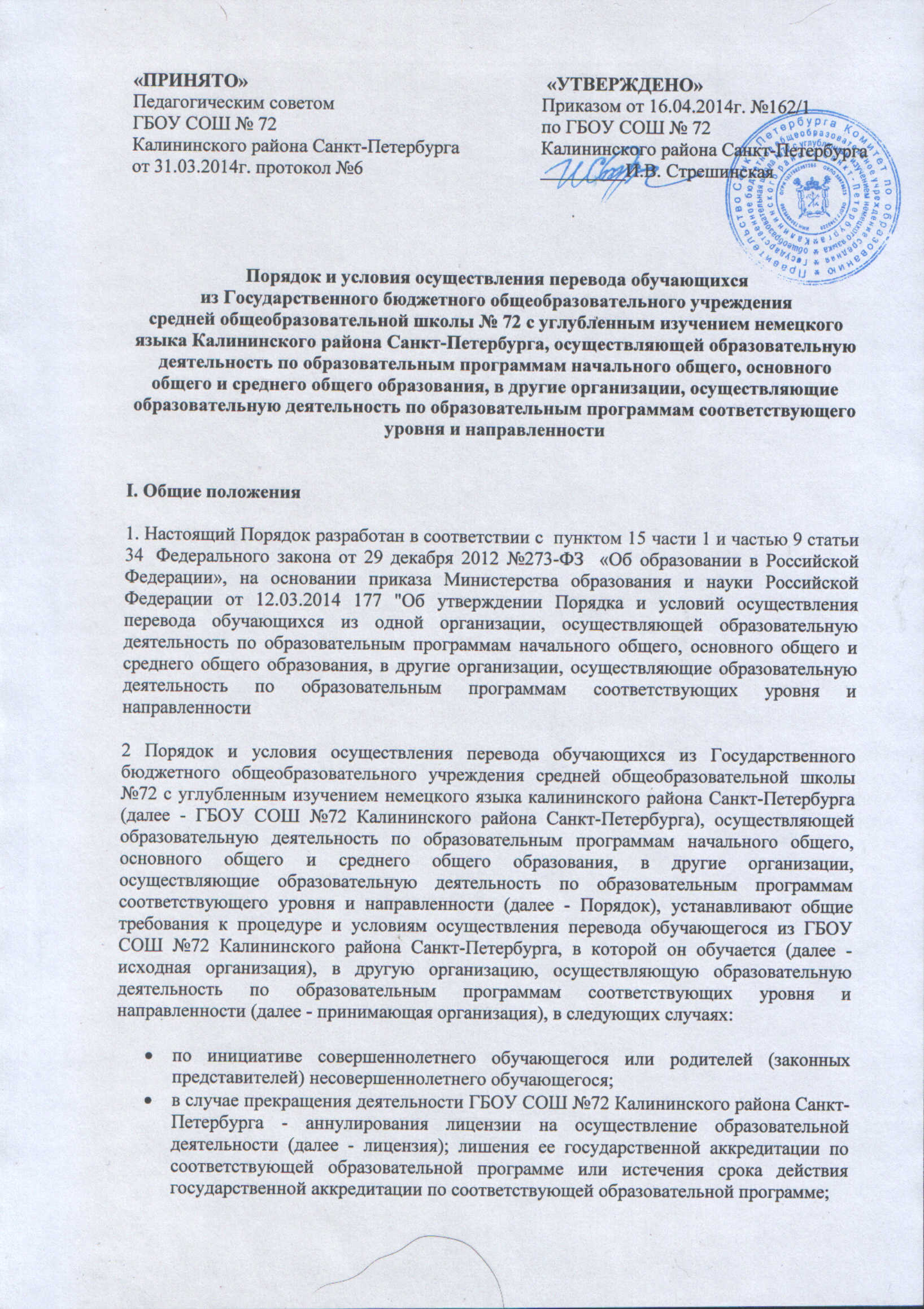 Порядок и условия осуществления перевода обучающихся из Государственного бюджетного общеобразовательного учреждения средней общеобразовательной школы № 72 с углубленным изучением немецкого языка Калининского района Санкт-Петербурга, осуществляющей образовательную деятельность по образовательным программам начального общего, основного общего и среднего общего образования, в другие организации, осуществляющие образовательную деятельность по образовательным программам соответствующего уровня и направленностиI. Общие положения1. Настоящий Порядок разработан в соответствии с  пунктом 15 части 1 и частью 9 статьи 34  Федерального закона от 29 декабря 2012 №273-ФЗ  «Об образовании в Российской Федерации», на основании приказа Министерства образования и науки Российской Федерации от 12.03.2014 177 "Об утверждении Порядка и условий осуществления перевода обучающихся из одной организации, осуществляющей образовательную деятельность по образовательным программам начального общего, основного общего и среднего общего образования, в другие организации, осуществляющие образовательную деятельность по образовательным программам соответствующих уровня и направленности2 Порядок и условия осуществления перевода обучающихся из Государственного бюджетного общеобразовательного учреждения средней общеобразовательной школы №72 с углубленным изучением немецкого языка калининского района Санкт-Петербурга (далее - ГБОУ СОШ №72 Калининского района Санкт-Петербурга), осуществляющей образовательную деятельность по образовательным программам начального общего, основного общего и среднего общего образования, в другие организации, осуществляющие образовательную деятельность по образовательным программам соответствующего уровня и направленности (далее - Порядок), устанавливают общие требования к процедуре и условиям осуществления перевода обучающегося из ГБОУ СОШ №72 Калининского района Санкт-Петербурга, в которой он обучается (далее - исходная организация), в другую организацию, осуществляющую образовательную деятельность по образовательным программам соответствующих уровня и направленности (далее - принимающая организация), в следующих случаях:по инициативе совершеннолетнего обучающегося или родителей (законных представителей) несовершеннолетнего обучающегося;в случае прекращения деятельности ГБОУ СОШ №72 Калининского района Санкт-Петербурга - аннулирования лицензии на осуществление образовательной деятельности (далее - лицензия); лишения ее государственной аккредитации по соответствующей образовательной программе или истечения срока действия государственной аккредитации по соответствующей образовательной программе; в случае приостановления действия лицензии, приостановления действия государственной аккредитации полностью или в отношении отдельных уровней образования.3. Учредитель и (или) другой уполномоченный им орган управления исходной организации (далее - учредитель) обеспечивает перевод совершеннолетних обучающихся с их письменного согласия, а также несовершеннолетних обучающихся с письменного согласия их родителей (законных представителей).4. Перевод обучающихся не зависит от периода (времени) учебного года.II. Перевод совершеннолетнего обучающегося по его инициативе или несовершеннолетнего обучающегося по инициативе его родителей (законных представителей)1. В случае перевода совершеннолетнего обучающегося по его инициативе или несовершеннолетнего обучающегося по инициативе его родителей (законных представителей) совершеннолетний обучающийся или родители (законные представители) несовершеннолетнего обучающегося:осуществляют выбор принимающей организации;обращаются в выбранную организацию с запросом о наличии свободных мест, в том числе с использованием сети Интернет;при отсутствии свободных мест в выбранной организации обращаются в отдел образования соответствующего района для определения принимающей организации из числа образовательных организаций;обращаются в ГБОУ СОШ №72 Калининского района Санкт-Петербурга с заявлением об отчислении обучающегося в связи с переводом в принимающую организацию. 2. Заявление о переводе может быть направлено в форме электронного документа с использованием сети Интернет.3. В заявлении совершеннолетнего обучающегося или родителей (законных представителей) несовершеннолетнего обучающегося об отчислении в порядке перевода в принимающую организацию указываются:фамилия, имя, отчество (при наличии) обучающегося;дата рождения;класс и профиль обучения (при наличии);	наименование принимающей организации. В случае переезда в другую местность указывается только населенный пункт, субъект Российской Федерации.4. На основании заявления совершеннолетнего обучающегося или родителей (законных представителей) несовершеннолетнего обучающегося об отчислении в порядке перевода ГБОУ СОШ №72 Калининского района Санкт-Петербурга в трехдневный срок издает распорядительный акт об отчислении обучающегося в порядке перевода с указанием принимающей организации.5. ГБОУ СОШ №72 Калининского района Санкт-Петербурга выдает совершеннолетнему обучающемуся или родителям (законным представителям) несовершеннолетнего обучающегося следующие документы:личное дело обучающегося;документы, содержащие информацию об успеваемости обучающегося в текущем учебном году (выписка из классного журнала с текущими отметками и результатами промежуточной аттестации), заверенные печатью ГБОУ СОШ №72 Калининского района Санкт-Петербурга и подписью ее руководителя (уполномоченного им лица).6. Требование предоставления других документов в качестве основания для зачисления обучающихся в принимающую организацию в связи с переводом из исходной организации не допускается.7. Указанные в пункте 5 настоящего Порядка документы представляются совершеннолетним обучающимся или родителями (законными представителями) несовершеннолетнего обучающегося в принимающую организацию вместе с заявлением о зачислении обучающегося в указанную организацию в порядке перевода из ГБОУ СОШ №72 Калининского района Санкт-Петербурга и предъявлением оригинала документа, удостоверяющего личность совершеннолетнего обучающегося или родителя (законного представителя) несовершеннолетнего обучающегося.8. Зачисление обучающегося в принимающую организацию в порядке перевода оформляется приказом руководителя принимающей организации (уполномоченного им лица) в течение трех рабочих дней после приема заявления и документов, указанных в пункте 5 настоящего Порядка, с указанием даты зачисления и класса.9. Принимающая организация при зачислении обучающегося, отчисленного из ГБОУ СОШ №72 Калининского района Санкт-Петербурга, в течение двух рабочих дней с даты издания приказа о зачислении обучающегося в порядке перевода письменно уведомляет ГБОУ СОШ №72 Калининского района Санкт-Петербурга о номере и дате распорядительного акта о зачислении обучающегося в принимающую организацию.III. Перевод обучающегося в случае прекращения деятельности ГБОУ СОШ №72 Калининского района Санкт-Петербурга, аннулирования лицензии, лишения ее государственной аккредитации по соответствующей образовательной программе или истечения срока действия государственной аккредитации по соответствующей образовательной программе; в случае приостановления действия лицензии, приостановления действия государственной аккредитации полностью или в отношении отдельных уровней образования10. При принятии решения о прекращении деятельности ГБОУ СОШ №72 Калининского района Санкт-Петербурга в соответствующем распорядительном акте Комитета по образованию Санкт-Петербурга указывается принимающая организация (перечень принимающих организаций), в которую будут переводиться обучающиеся, предоставившие необходимые письменные согласия на перевод в соответствии с пунктом 3 настоящего Порядка.11. О предстоящем переводе ГБОУ СОШ №72 Калининского района Санкт-Петербурга в случае прекращения своей деятельности уведомляет совершеннолетних обучающихся, родителей (законных представителей) несовершеннолетних обучающихся в письменной форме в течение пяти рабочих дней с момента издания распорядительного акта Комитета по образованию Санкт-Петербурга о прекращении деятельности, а также размещает указанное уведомление на своем официальном сайте в сети Интернет. Данное уведомление должно содержать сроки предоставления письменных согласий лиц, указанных в пункте 2 настоящего Порядка, на перевод в принимающую организацию.12. О причине, влекущей за собой необходимость перевода обучающихся, ГБОУ СОШ №72 Калининского района Санкт-Петербурга обязана уведомить Комитет по образованию Санкт-Петербурга, отдел образования администрации Калининского района Санкт-Петербурга, совершеннолетних обучающихся или родителей (законных представителей) несовершеннолетних обучающихся в письменной форме, а также разместить указанное уведомление на своем официальном сайте в сети Интернет:в случае аннулирования лицензии на осуществление образовательной деятельности в течение пяти рабочих дней с момента вступления в законную силу решения суда;в случае приостановления действия лицензии - в течение пяти рабочих дней с момента внесения в Реестр лицензий сведений, содержащих информацию о принятом федеральным органом исполнительной власти, осуществляющим функции по контролю и надзору в сфере образования, или Комитетом по образованию Санкт-Петербурга, осуществляющим переданные Российской Федерацией полномочия в сфере образования, решении о приостановлении действия лицензии на осуществление образовательной деятельности;в случае лишения ГБОУ СОШ №72 Калининского района Санкт-Петербурга государственной аккредитации полностью или по соответствующей образовательной программе, а также приостановления действия государственной аккредитации полностью или в отношении отдельных уровней образования - в течение пяти рабочих дней с момента внесения в Реестр организаций, осуществляющих образовательную деятельность по имеющим государственную аккредитацию образовательным программам, сведений, содержащих информацию о принятом федеральным органом исполнительной власти, осуществляющим функции по контролю и надзору в сфере образования, или Комитетом по образованию Санкт-Петербурга, осуществляющим переданные Российской Федерацией полномочия в сфере образования (далее - аккредитационные органы), решении о лишении исходной организации государственной аккредитации полностью или по соответствующей образовательной программе или о приостановлении действия государственной аккредитации полностью или в отношении отдельных уровней образования;в случае если до истечения срока действия государственной аккредитации по соответствующей образовательной программе осталось менее 105 дней и у ГБОУ СОШ №72 Калининского района Санкт-Петербурга отсутствует полученное от Комитета по образованию Санкт-Петербурга уведомление о приеме заявления о государственной аккредитации по соответствующей образовательной программе и прилагаемых к нему документов к рассмотрению по существу - в течение пяти рабочих дней с момента наступления указанного случая;в случае отказа Комитета по образованию Санкт-Петербурга ГБОУ СОШ №72  Калининского района Санкт-Петербурга в государственной аккредитации по соответствующей образовательной программе, если срок действия государственной аккредитации по соответствующей образовательной программе истек, - в течение пяти рабочих дней с момента внесения в Реестр организаций, осуществляющих образовательную деятельность по имеющим государственную аккредитацию образовательным программам, сведений, содержащих информацию об издании акта Комитета по образованию Санкт-Петербурга об отказе ГБОУ СОШ №72 Калининского района Санкт-Петербурга в государственной аккредитации по соответствующей образовательной программе.13. Комитет по образованию Санкт-Петербурга, за исключением случая, указанного в пункте 10 настоящего Порядка, осуществляет выбор принимающих организаций с использованием:информации, предварительно полученной от ГБОУ СОШ №72 Калининского района Санкт-Петербурга о списочном составе обучающихся с указанием осваиваемых ими образовательных программ;сведений, содержащихся в Реестре организаций, осуществляющих образовательную деятельность по имеющим государственную аккредитацию образовательным программам.14. Комитет по образованию Санкт-Петербурга запрашивает выбранные им из Реестра организаций, осуществляющих образовательную деятельность по имеющим государственную аккредитацию образовательным программам, организации, осуществляющие образовательную деятельность по соответствующим образовательным программам, о возможности перевода в них обучающихся.Руководители указанных организаций или уполномоченные ими лица должны в течение десяти рабочих дней с момента получения соответствующего запроса письменно проинформировать о возможности перевода обучающихся.15. ГБОУ СОШ №72 Калининского района Санкт-Петербурга доводит до сведения обучающихся и их родителей (законных представителей) полученную от учредителя информацию об организациях, реализующих соответствующие образовательные программы, которые дали согласие на перевод обучающихся из исходной организации, а также о сроках предоставления письменных согласий лиц, указанных в пункте 3 настоящего Порядка, на перевод в принимающую организацию. Указанная информация доводится в течение десяти рабочих дней с момента ее получения и включает в себя: наименование принимающей организации (принимающих организаций), перечень образовательных программ, реализуемых организацией, количество свободных мест.16. После получения соответствующих письменных согласий лиц, указанных в пункте 2 настоящего Порядка, ГБОУ СОШ №72 Калининского района Санкт-Петербурга издает приказ об отчислении обучающихся в порядке перевода в принимающую организацию с указанием основания такого перевода (прекращение деятельности организации, аннулирование лицензии, лишение организации государственной аккредитации по соответствующей образовательной программе, истечение срока действия государственной аккредитации по соответствующей образовательной программе).17. В случае отказа от перевода в предлагаемую принимающую организацию совершеннолетний обучающийся или родители (законные представители) несовершеннолетнего обучающегося указывают об этом в письменном заявлении.18. ГБОУ СОШ №72 Калининского района Санкт-Петербурга передает в принимающую организацию списочный состав обучающихся, копии учебных планов, соответствующие письменные согласия лиц, указанных в пункте 3 настоящего Порядка, личные дела обучающихся.19. На основании представленных документов принимающая организация издает приказ о зачислении обучающихся в принимающую организацию в порядке перевода в связи с прекращением деятельности ГБОУ СОШ №72 Калининского района Санкт-Петербурга, аннулированием лицензии, приостановлением действия лицензии, лишением ГБОУ СОШ №72 Калининского района Санкт-Петербурга государственной аккредитации по соответствующей образовательной программе, приостановлением действия государственной аккредитации полностью или в отношении отдельных уровней образования, истечением срока действия государственной аккредитации по соответствующей образовательной программе.20. В приказе о зачислении делается запись о зачислении обучающегося в порядке перевода с указанием исходной организации (ГБОУ СОШ №72 Калининского района Санкт-Петербурга), в которой он обучался до перевода, класса, формы обучения.21. В принимающей организации на основании переданных личных дел на обучающихся формируются новые личные дела, включающие в том числе выписку из приказа о зачислении в порядке перевода, соответствующие письменные согласия лиц, указанных в пункте 3 настоящего Порядка.«ПРИНЯТО»Педагогическим советомГБОУ СОШ № 72 Калининского района Санкт-Петербургаот 31.03.2014г. протокол №6                                                         «УТВЕРЖДЕНО» Приказом от 16.04.2014г. №162/1по ГБОУ СОШ № 72 Калининского района Санкт-Петербурга                                                                                                                                                                  _________И.В. Стрешинская                                                                                                                             